Beitrittserklärung für eine Erdling – MitgliedschaftBeginnend mit dem Kalenderjahr 2021 möchte ich Mitglied beim Verein Erdling – Verein für kooperative Landwirtschaft (ZVR – 670875342) werden. Die Mitgliedschaft ist für mindestens ein Jahr bindend und verlängert sich automatisch um ein weiteres Kalenderjahr, wenn nicht bis zum 30.11.2021 gekündigt wird. Mit meiner Unterschrift akzeptiere ich die Vereinsstatuten (siehe: www.erdling.at) Meine Daten Name: ....................................................................................................................................... E-Mail: ..................................................................................................................................... Telefon: .................................................................................................................................... Anschrift: .................................................................................................................................   	Ordentliche Mitgliedschaft: Mitgliedsbeitrag € 365,- / Jahr   	„Freunde des Ackers“ zur Unterstützung des Vereins min. € 25,- / Jahr Ordentliche Mitgliedschaft: Ich beteilige mich entsprechend meinen Möglichkeiten, Interessen und Fähigkeiten an den Aktivitäten des Vereins um gemeinsam Gemüse, Beeren, Kräuter und Obst anzubauen, zu pflegen und zu ernten. Ich nehme zur Kenntnis, dass mögliche Ernteausfälle durch höhere Gewalt (z.B. durch Hagel, Sturm, Trockenheit, Schädlinge etc.) gemeinsam getragen werden. Dies wirkt sich auf die Größe der Ernteanteile aus und berechtigt nicht zur Rückforderung bzw. Aussetzung von Mitgliedsbeiträgen. Freunde des Ackers: Ich unterstütze den Verein finanziell und bei Aktivitäten. Mitgliedsbeitrag: Ich verpflichte mich meinen Mitgliedsbeitrag selbstständig auf das Vereinskonto bei der Volksbank zu überweisen: IBAN: AT54 4501 0000 0910 8127 BIC: VBOEATWWSALZahlungsmodus: Ich bezahle  	den gesamten Jahresbeitrag bis spätestens 5. März des Kalenderjahres  	2x den Halbjahres - Beitrag bis spätestens 5. März und 5. Juli des Kalenderjahres  	4x den Quartals-Beitrag bis spätestens 5. März, 5. Mai, 5. Juli und 5. Oktober des Kalenderjahres Beitrittsgebühr: Ich bezahle, sofern ich im Jahr 2020 noch kein Mitglied war, eine Beitrittsgebühr für bereits getätigte Investitionen in der Höhe von 30 €. Diese ist sofort nach Aufnahme in den Verein selbstständig auf das Vereinskonto mit dem Verwendungszweck „Beitrittsgebühr“ einzuzahlen. .................................................................... 		................................................................ Ort, Datum 						Unterschrift 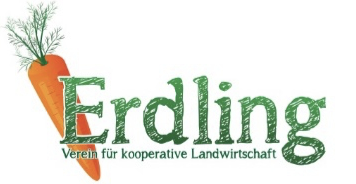 Zustimmungserklärung zur Verwendung personenbezogener Daten gem. DSGVO Ich stimme der Verarbeitung meiner persönlichen Daten, die ich im Formular zur Beitrittserklärung unter „Meine Daten“ angegeben habe, durch den Verein Erdling (ZVR – 670875342) für die allgemeine Vereins- und Mitgliederverwaltung zu: Nennung in der Mitgliederliste für Verwaltungszwecke sowie für eine postalische, elektronische und telefonische Kontaktaufnahme. Elektronische Zusendung der von Erdling Neuigkeiten über „MailChimp“ und die Mailing List „Riseup“, wobei ausschließlich Vereinsinformationen übermittelt werden. Zugang zum Mitgliederbereich: Login auf der Webseite https://www.erdling.at für den Mitgliederbereich ErdInneres (= Cookie basiert) und der daraus folgenden Tracking-Fähigkeit des CMS über den Login-Status, der den Administratoren der Webseite angezeigt wird. Die Login-Übermittlung wird mittels des SSL Zertifikates geschützt und verschlüsselt. Aussendungen, Informationen und Befragungen erfolgen auch mittels Doodle, WhatsApp/Signal und SMS. Die Zustimmung kann jederzeit per E-Mail an office@erdling.at widerrufen werden. Bei einem Widerruf kann der Fall eintreten, dass eine Mitgliedschaft nur noch eingeschränkt oder nicht mehr möglich ist. Beim Austritt aus dem Verein werden alle personenbezogenen Daten gelöscht. ................................ 				............................................................ Ort, Datum 					Unterschrift 